新 书 推 荐中文书名：《半生羁绊》 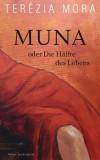 英文书名：Muna, or Half a Life德文书名：Muna oder Die Hälfte des Lebens作    者：TERÉZIA MORA 出 版 社：Penguin Random House Verlagsgruppe GmbH代理公司：ANA/Lauren页    数：448页出版时间：2023年8月 代理地区：中国大陆、台湾审读资料：电子稿类    型：文学小说版权已售：匈牙利、丹麦、意大利入围2023年德国图书奖（Deutscher Buchpreis 2023）入围2023年威廉-拉贝文学奖（Wilhelm Raabe Literature Prize）候选名单《明镜》畅销书：销量超31000册“德国文学中最优秀、最新颖、最勇敢的声音之一”。——蒂尔曼·斯普雷克尔森（Tilman Spreckelsen），法兰克福汇报（FAZ）内容简介：“我知道你想要什么，”他说，“你不会得到的。”穆娜（Muna）快到高中毕业时，遇到了法国教师兼摄影师马格努斯（Magnus）。他与她坠入爱河，共度良宵。柏林墙倒塌后，他消失了。七年后，两人再次相遇——并成为情侣。穆娜一度以为找到了生命中的真爱。但就在第一次一起旅行时，两人的关系开始出现裂痕。随着时间推移，冷漠、善变和暴力变得越来越严重。但穆娜仍不愿放弃。作者简介：特雷齐亚·莫拉（Terézia Mora），1971年出生于匈牙利索普龙，1990年起定居柏林。她的故事和小说曾多次获奖，如英格博格·巴赫曼奖（Ingeborg Bachmann Prize）、柏林艺术奖（Kunstpreis Berlin）、莱比锡图书博览会奖（Preis der Leipziger Buchmesse）、德国图书奖（Deutsche Buchpreis）以及2018年的乔治·比希纳奖（Georg Büchner）。她的著作已被翻译成20种语言。此外，特雷齐亚·莫拉还是最杰出的匈牙利语翻译家之一。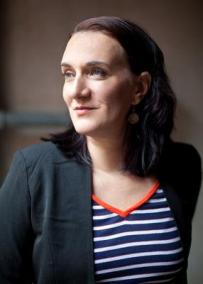 感谢您的阅读！请将反馈信息发至：版权负责人Email：Rights@nurnberg.com.cn安德鲁·纳伯格联合国际有限公司北京代表处北京市海淀区中关村大街甲59号中国人民大学文化大厦1705室, 邮编：100872电话：010-82504106, 传真：010-82504200公司网址：http://www.nurnberg.com.cn书目下载：http://www.nurnberg.com.cn/booklist_zh/list.aspx书讯浏览：http://www.nurnberg.com.cn/book/book.aspx视频推荐：http://www.nurnberg.com.cn/video/video.aspx豆瓣小站：http://site.douban.com/110577/新浪微博：安德鲁纳伯格公司的微博_微博 (weibo.com)微信订阅号：ANABJ2002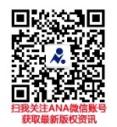 